* Don’t underestimate “moderate” consequences. They could be very important — give them serious consideration.The scores (1 – 7) indicate how important it is to do something about each riskFactors to consider when determining: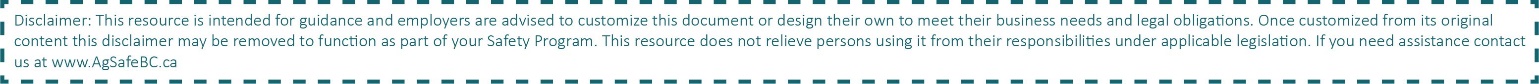 ConsequencesConsequencesConsequencesConsequencesExtremeDeath or permanent disabilityMajorSerious bodily injuryModerateMedical treatment and time away from work may be required*MinorFirst aid, no lost timeLikelihoodExtremeDeath or permanent disabilityMajorSerious bodily injuryModerateMedical treatment and time away from work may be required*MinorFirst aid, no lost timeVery likelyCould happen frequently1234LikelyCould happen occasionally2345UnlikelyCould happen, but rare3456Very unlikelyCould happen, but likely never will45671, 2, 3HIGHDo something about these immediately4,5MODERATEDo something about these risks as soon as possible6,7LOWThese risks may not need immediate attentionLikelihoodConsequencesNumber of times a situation occursPotential for chain reactionNumber of people exposed and durationSubstance concentrationSkills/experience of persons exposedMaterial volumePosition of the hazard relative to people and other hazardsSpeed of projectiles or moving partsSpecial characteristics of workers that may affect the likelihood of an incidentHeight of worker or lanyardQuantities of materials or point of exposureWorker position relative to the hazardEnvironmental conditionsWeight of worker or hazardCondition of the equipmentForces and energy levelEffectiveness of existing control measuresRisk Assessment:Harvest Beater – CranberryHarvest Beater – CranberryHarvest Beater – CranberryHarvest Beater – CranberryCompany Name:Workplace Location(s):Workplace Location(s):Prepared by:Date:Workplace Risk Level:AssessmentAssessmentAssessmentAssessmentTasksHazard(s)Level of RiskControlMark Fields and identify deep ditches with markerDrowning
Slips/TripsMediumReference WorkSafeBC’s document “flooded cranberry and reservoirs may pose a drowning risk at:” https://www.worksafebc.com/en/resources/health-safety/hazard-alerts/flooded-cranberry-fields-and-reservoirs-may-pose-drowning-risk?lang=enIf not possible to modify the drainage system, then written work procedures must be developed that detail the risk and steps taken to avoid injury or illness.Wear approved personal floatation device may be required and must meet CAN/CGSB-65.11-M88.Other safety measures used must be documented in the form of written work procedures. (ex. warning lines and prohibited entry.)Worker must wear life jacket when working alone or in isolation and must meet one of the following standards: CGSB Standard CAN/CGSB-65.7-M88, CGSB Standard CAN/CBSB 65-GP-14M or British Safety Standard BS EN 396-1994Road maintenance and inspectionIdentify access points and ramps with sticks. Training, Harvest Toolbox talk.Follow Safe Work Practices for Cranberry Harvest BeaterAdhere to work alone policy and procedures.Harvest PPE: (PFDs, chest waders, earplugs, safety glasses, sticks, insulated gloves)Follow emergency response and preparedness policies and proceduresMark Fields and identify deep ditches with markerCold StressLowWear proper insulated clothing Wear waterproof gloves and wadersInspect beater and bring into field Struck by machine Medium Work uphill from harvest beater, never allow workers to stand below Ensure equipment is secure to avoid accidently movementBe aware of uneven groundReport if to supervisor immediately if equipment is damaged or defective.  If so, do not proceed until issue is rectifiedInspect beater and bring into field Cuts and entanglements in moving partsMediumEnsure harvest beater guards are in place Ensure all workers have received harvest tool-box talkReport if to supervisor immediately if equipment is damaged or defective.  If so, do not proceed until issue is rectifiedStay clear of hazardous points of contact with any energized equipment of machinery to avoid personal injury.Inspect beater and bring into field Slips/Trips/FallsLowWear proper PPEIdentify deep ditches and rampsFollow working alone or in isolation policy and proceduresOperate beater NoiseLowWear hearing protection Operate beater Drowning MediumSee and follow drowning controls listed above in “Mark Fields and identify deep ditches with marker” section.Operate beater Beater tip overMediumIf beater tips over, de-energize equipment immediately to avoid contact with equipment.  Report to supervisor, additional assistance may be required to retrieve beater and reposition it.  Operate beater Cuts and entanglements in moving partsMedium Installing guards on moving parts in the harvester beaterStay clear of points of contact with moving equipmentOperate beater MSI (strains and strains, etc.,)LowStretch before and after shift Monitor body mechanics to ensure safe working positions Operate beater Fatigue Medium Ensure workers are fit for duty before starting shift Rotate tasks as needed Ensure workers receive adequate breaks and stay hydrated Other Recommendations: Stay focused on tasks being performed.Please consult with you supervisor for help understanding directions above or support to perform tasks safely and successfully.Other Recommendations: Stay focused on tasks being performed.Please consult with you supervisor for help understanding directions above or support to perform tasks safely and successfully.Other Recommendations: Stay focused on tasks being performed.Please consult with you supervisor for help understanding directions above or support to perform tasks safely and successfully.Other Recommendations: Stay focused on tasks being performed.Please consult with you supervisor for help understanding directions above or support to perform tasks safely and successfully.